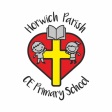 What a wonderful world– Spring Term Year 2    GeographyWhat a wonderful world– Spring Term Year 2    GeographyKey vocabularyExplanation/ definitionKey knowledgeFieldworkPractical work conducted by a researcher in the natural environment, rather than in a laboratory or office.Use world maps, atlases and globes to identify the United Kingdom and its countries, as well as the countries, continents and oceans studied at this key stage.DiagramA simplified drawing showing the appearance, structure, or workings of something; a schematic representation.Use aerial photographs and plan perspectives to recognise landmarks and basic human and physical features; devise a simple map; and use and construct basic symbols in a key.Climate The weather conditions prevailing in an area in general or over a long period.Location of hot and cold areas of the world in relation to the Equator and the North and South Poles.TemperatureThe degree or intensity of heat present in a substance or object, especially as expressed according to a comparative scale and shown by a thermometer or perceived by touchLocation of hot and cold areas of the world in relation to the Equator and the North and South Poles.VegetationPlants considered collectively, especially those found in a particular area or habitatCompare plants found in particular places or habitatsHuman and physical featuresHuman features – something that is built by humans and would not have existed without humans – house, city, road, canalPhysical features – Earth’s natural features such as mountains, rivers, deserts, oceansLocate human and physical features on a map or aerial photographs. 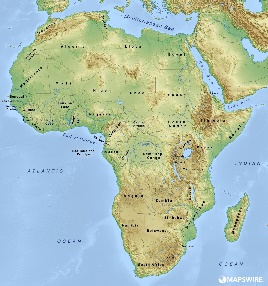 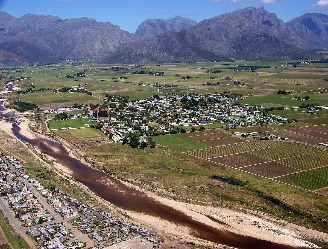 Continents: North America, South America, Europe, Antarctica, Asia, Oceania, Africa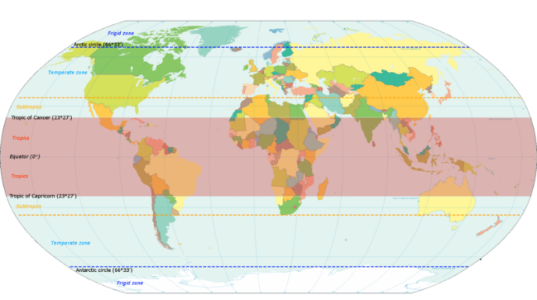 Name and locate the world’s 7 continents and 5 oceans.Atlantic OceanPacific Ocean,Indian Ocean,Southern Ocean,Arctic Ocean	Name and locate the world’s 7 continents and 5 oceans.Northern and Southern hemispheresThe Northern Hemisphere refers to the half of the planet that is north of the equator, while the Southern Hemisphere is all of the planet south of the equator.Compare and contrast countries close to the equator and those further away.          Horwich                          Antarctica                         Namibia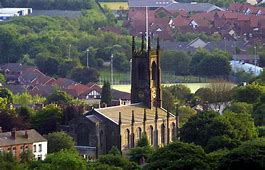 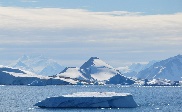 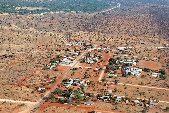 EquatorA line notionally drawn on the earth equidistant from the poles, dividing the earth into northern and southern hemispheres and constituting the parallel of latitude 0°Locate the equator, tropic of cancer and tropic of Capricorn on a world map.Tropic of CancerThe Tropic of Cancer is the most northern latitude on the Earth where the sun can appear directly overhead. The Tropic of Capricorn is the most southern latitude on the Earth where the sun can appear directly overhead.Locate the equator, tropic of cancer and tropic of Capricorn on a world map.Tropic of CapricornThe Tropic of Cancer is the most northern latitude on the Earth where the sun can appear directly overhead. The Tropic of Capricorn is the most southern latitude on the Earth where the sun can appear directly overhead.Locate the equator, tropic of cancer and tropic of Capricorn on a world map.